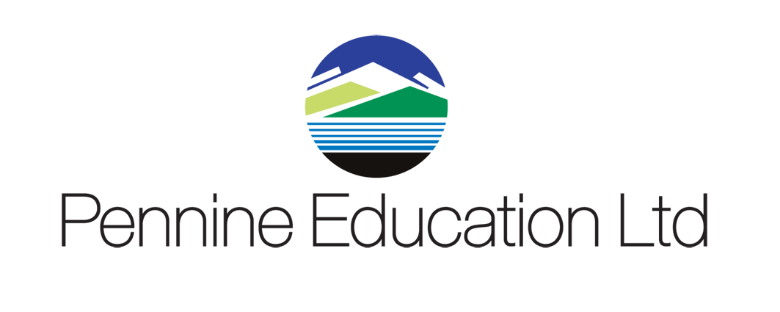 Helpdesk Support calls KPI monitoring report Sept 2020 to August 2021MonthTotal No Calls Resolved in SLAResolved on 1st ContactSeptember591100%97.8%October371100%98.5%November359100%97.66December218100%98%January402100%98.33%February172100%99.75%March313100%98.16%April172100%98.40%May379100%98.2%June288100%98%July287100%99%August77100%93.08%